AnwendungsbereichWartung und Reparatur von elektrischen Anlagen.Was und wie?Wenden Sie das Prinzip der lebenswichtigen fünf Punkte an!FreischaltenVerriegelnMessenErden und KurzschließenAbgrenzen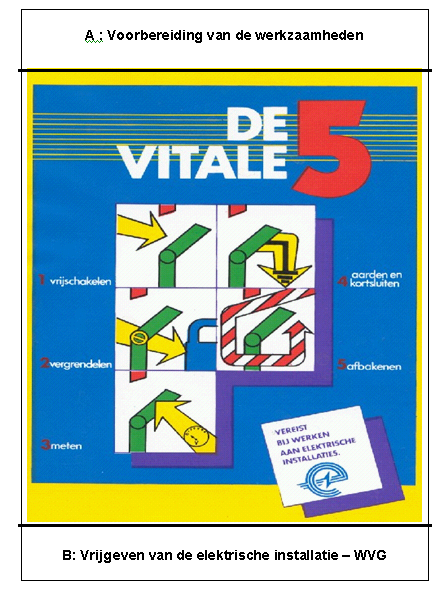  Freischalten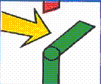  Schalten Sie die Anlage, an der gearbeitet wird, vollständig aus. Die Unterbrechung erfolgt vorzugsweise auf sichtbare Weise.Verriegeln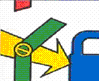  Schützen Sie Ihre Anlage vor ungewolltem Einschalten.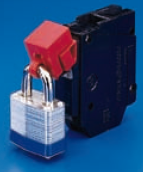 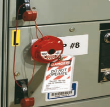 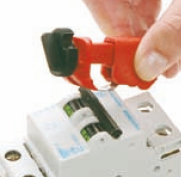 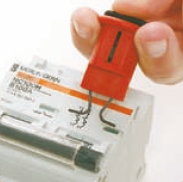 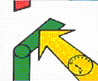 Messen Unterziehen Sie jeden Leiter, der zur abgeschalteten Anlage gehört, einem Spannungstest. Das Ergebnis muss stets 0 sein. Das Messgerät muss auf den Verwendungszweck abgestimmt und vorher auf den einwandfreien Betrieb geprüft worden sein.Erden und Kurzschließen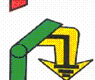  Danach werden alle Leiter der ausgeschalteten Anlage geerdet und kurzgeschlossen.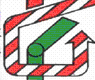 Abgrenzen Bringen Sie isolierende Abschirmungsplatten, -tücher oder sonstige Materialien an, um den Kontakt mit unter Spannung stehenden und zugänglichen Teilen nicht freigegebener Anlagen zu verhindern.HinweisFalls angebracht, muss der Verantwortliche für die Ausführung der Arbeiten mit dem Betreiber der Anlage Rücksprache halten.DOCUMENT TITLE:	Die fünf lebenswichtigen Punkte beim Arbeiten an elektrischen AnlagenDOCUMENT NUMBER:	KPNWE.WI.11.HSCO.026REVIEW NUMBER: 	0EFFECTIVE DATE:    	01 Dec 2017NEXT REVIEW DATE:	01 Dec 2020 .. CONFIDENTIALITY:The information contained in this document is confidential to Kuwait Petroleum International Ltd. Copyright © Kuwait Petroleum International Ltd.  Copying of this document in any format is not permitted without written permission from the management of Kuwait Petroleum International Ltd.This document is reviewed and approved according to the released online Document Approval Flow *Access rights:	       Generally Accessible Prepared by:Operational AssistantAn CornelisReviewed by:Operational AssistantAn CornelisApproved by:HSSE ManagerGerardus Johannes Marinus TimmersReview dateReview referenceReview detailsReview version2017-12-010